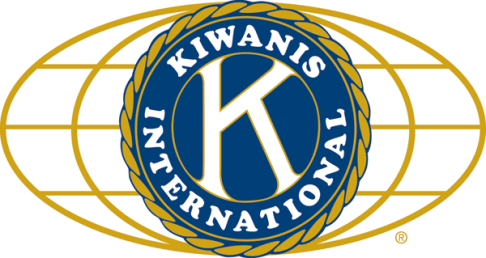 LUNCH:  Salad, alforno meatball subs, bacon scallop chowder, cookies.	SONG: God Bless America, led by Ralph S.       			INVOCATION:  Joe G.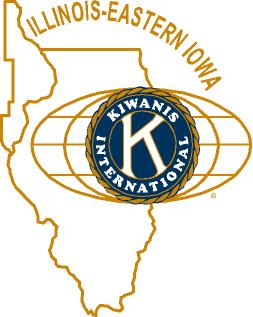 ANNOUNCEMENTS, EVENTS 				    and OPPORTUNITITESLive Healthy DeKalb County – Christel Springmire From Apr 7 – June 7 they will be collecting gym shoes.  June 7 to Aug 1, sizing, cleaning, new laces, then distributed at food pantries.  Volunteer opportunity for the sizing, and perhaps buying new laces.  Evening of Chocolate Tickets ($40) and raffle tickets ($10) are available from Joe G.  Proceeds to benefit Safe Passage.  The event will be on Saturday Feb 22, at Faranda’s.Noon, March 2: Bowl For Kids Sake, (Mardi Gras Lanes). Rosita’s for lunch afterwards.  Bowl or cheer.  Just be there!Volunteer opportunity: Feb 19 VAC Community Dinner at Senior Site in DeKalb 5-7.  That’s tonight!Bookcase Literacy Banquet Feb 20, 6 pm, at DeKalb High School.  $16.  Next Interclub: Monday, March 10 at 5:30 pm.  DeKalb Club (at the Elks Club).  We’re passing the gavel to DeKalb.  (Ideas for wrapping, please tell Greg).The next Beanzie meeting hasn’t been scheduled yet.  But it will be.  Just you wait and see.  But we already have 3 registrations for next year.Dee Coover thanked us for our donation to the Library Expansion Fund.Dues are due to Sue.New Member Induction – Betty Hampa/Joe Jaracki.  Joe was a co-worker of Betty’s who is now at Kish Health, as the Director of Materials Management.  He’s had 25 years experience in that field, as well as 25 years experience being married, to his wife, Sue.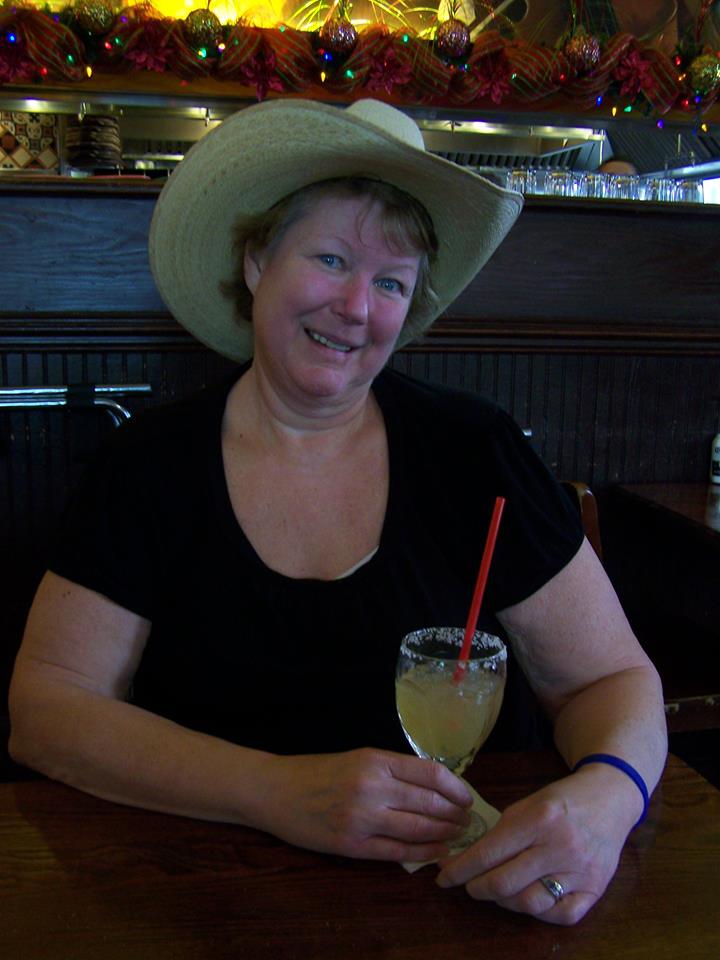 PoP BoxPROGRAMReed Scherer, from NIU’s Geology department stopped by to talk about Antarctica.   Cool place!  Also about climate change.  Reed reminded us that climate and weather are different things.  NIU has been studying Antarctica for the last 40 years.  Antarctica is a good laboratory for studying historical changes in climate.  We see change.  Is the change we see now purely natural, or is there a man-made componet.  ANDRILL is a $30 million drilling project that NIU is a lead partner in.  Drilled through the ice, water, and into the underlying sediments.  We know that in the past the world was warmer.  Reed studies diatoms – algae fossils made of natural glass.  They are climate-sensitive, so they tell us what used to be.  120,000 years ago temperatures were similar to what they are today (CO2 levels were lower), and the West Antarctic Ice Sheet (WAIS) melted, raising sea level 6 meters (20 feet).  That’s enough to complete flood the southern quarter of Florida (including Miami).  WISSARD is the next project. NIU has several tons of equipment down in Antarctica (which drives inventory control crazy).  WISSARD is looking for water and sediment samples that could provide the first evidence that melting of the WAIS could be starting again now.  This year’s field season – to go to one of the key sites – was cancelled due to the government shutdown.  Reed, as do most scientists, gets very frustrated with people without the appropriate background and information (such as politicians) go after scientists’ conclusions.  Regardless of politicians’ biases, the evidence clearly shows that the predictions made by climate change theory are proving true.   And the cause is the skyrocketing levels of CO2 in the atmosphere.Why not learn more at http://www.niu.edu/geology/people/scherer.shtml In case you missed it:Jim and Pete were really into women’s curlers.  Quote for the dayPolar exploration is at once the cleanest and most isolated way of having a bad time which has yet been devised.						      - Apsley Cherry-Garrard, The Worst Journey in the WorldUPCOMING PROGRAMS: (Why not invite a guest? – that could also mean a prospective member!) 	Feb 26, 2014  		Evan Guest			DeKalb High School & Youth Leader			Mar   5, 2014		BOARD MEETING		@ Lincoln Inn	Mar 12, 2014		Camille Piazza		Heartland Blood Center	Mar 19, 2014		Dan Kenney			DeKalb Community Gardens	Mar 26, 2014		Roger Steimel			The Faivre Farm FamilyApr   2, 2014		BOARD MEETING		@ Lincoln InnApr   9, 2014		Meg Galus			Tales of a Chicago Chef   http://www.hyatt.com/gallery/nomi/team.htmlToday’s Attendance:	33Kish Kiwanians   0Guests (2 stood Jerry W. up, but then showed up).  1Big Shots/Old Timers/Future Kiwanian (Roger)  1Speaker: Reed Scherer35TOTAL